Gebruikersovereenkomst voor SymphonieKar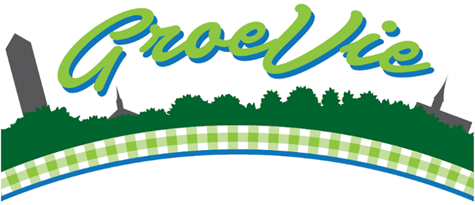 Door ondertekening verklaart de huurder wettelijk bevoegd te zijn tot het aangaan van overeenkomsten en akkoord te gaan met de door de verhuurder gestelde regelement en voorwaarden met betrekking tot het huren van de SymphonieKar. 
Voor details met betrekking tot kosten en eventuele vrijstelling van kosten zie regelement.Heeft u vragen of opmerkingen neem dan contact op via StgGroeVie@gmail.com.Indien u gebruikt wil maken van de SymphonieKar, deze overeenkomst invullen, ondertekenen en mailen naar StgGroeVie@gmail.com. Na goedkeuring wordt een factuur gestuurd.	Versie 5 september 2020Datum activiteit/evenementNaam/adres van locatie waar de SymphonieKar geplaatst moet wordenDatum en tijdstip plaatsenDatum en tijdstip ophalenBorg€ 300,-Huur: (zie regelement)Aantal kilometers enkele reis vanuit Groeningen naar locatieMoet het opbouwen / afbreken op een ander moment dan het transport gebeuren?Zo ja, wanneer?VerhuurderStichting Leefbaarheid Vierlingsbeek en GroeningenAdres (secretaris)Groeningsestraat 44a. 5826 AD GroeningenEmailadresStgGroeVie@gmail.comRekeningnummerNL86 RABO 0305325310Beheerder SymphonieKarSjaak Verstegen 06-20614609HuurderHeeft huurder met  organisatie Symphonica in Sporto meegedaanAdres             (indien geen adres, dan adres penningmeester)EmailadresRekeningnummer(ivm terugstorten borg)Naam contactpersoon en handtekening voor akkoordTelefoonnummer contactpersoon